ЦЕНТРАЛЬНАЯ ИЗБИРАТЕЛЬНАЯ КОМИССИЯ
УДМУРТСКОЙ РЕСПУБЛИКИПОСТАНОВЛЕНИЕг. ИжевскО жалобе члена Центральной избирательной комиссии Удмуртской Республики с правом совещательного голоса Антонова С.Ю.18 августа 2022 года в Центральную избирательную комиссию Удмуртской Республики (далее – ЦИК Удмуртии) поступила жалоба члена Центральной избирательной комиссии Удмуртской Республики с правом совещательного голоса Антонова С.Ю. по вопросу изготовления и распространения печатного материала «Итоги работы Главы Удмуртской Республики за 2017-2022 гг.» (27.05.2022 г. Удмуртская Республика г. Ижевск) (далее – материал).Рассмотрев вышеуказанную жалобу, пояснения уполномоченного представителя избирательного объединения «Удмуртское региональное отделение Всероссийской политической партии «ЕДИНАЯ РОССИЯ» А.В. Шамшурина, уполномоченного представителя по финансовым вопросам кандидата на должность Главы Удмуртской Республики А.В. Бречалова Д.В. Шакировой, ЦИК Удмуртии установила следующее.Постановлением ЦИК Удмуртии от 5 августа 2022 года № 216.2-6 «О регистрации Бречалова Александра Владимировича кандидатом на должность Главы Удмуртской Республики» А.В. Бречалов был зарегистрирован кандидатом на должность Главы Удмуртской Республики.Постановлением ЦИК Удмуртии от 5 августа 2022 года № 216.5-6 «О регистрации республиканского списка кандидатов в депутаты Государственного Совета Удмуртской Республики седьмого созыва, выдвинутого избирательным объединением «Удмуртское региональное отделение Всероссийской политической партии «ЕДИНАЯ РОССИЯ» был зарегистрирован республиканский список кандидатов в депутаты Государственного Совета Удмуртской Республики седьмого созыва, выдвинутый избирательным объединением «Удмуртское региональное отделение Всероссийской политической партии «ЕДИНАЯ РОССИЯ».В материале на страницах 74-77 содержится информация о деятельности на территории Удмуртской Республики штаба общественной поддержки Всероссийской политической партии «ЕДИНАЯ РОССИЯ» и реализации на территории Удмуртской Республики проектов, инициированных депутатами, избранными от Всероссийской политической партии «ЕДИНАЯ РОССИЯ». Кроме того, о реализации партийных проектов Всероссийской политической партии «ЕДИНАЯ РОССИЯ» содержится информация на страницах 70 и 72 материала.В соответствии с информацией, изложенной на последней странице материала, он был изготовлен 27 мая 2022 года. Но, в соответствии с информацией (QR-кодами), содержащимися на страницах 27 и 51 материала, можно сделать вывод о том, что материал был изготовлен после 1 августа 2022 года, то есть в период проведения избирательной кампании по выборам Главы Удмуртской Республики и избирательной кампании по выборам депутатов Государственного Совета Удмуртской Республики седьмого созыва. Название материала, информация, содержащаяся на первом и последнем развороте материала, позволяют сделать вывод, что он распространяется от имени Главы Удмуртской Республики А.В. Бречалова, который в настоящее время является кандидатом на должность Главы Удмуртской Республики.Таким образом, распространяемый в период избирательной кампании от имени кандидата отчет о проделанной им работе в соответствии с подпунктом «з» пункта 5 статьи 40 Федерального закона от 12 июня 2002 года № 67-ФЗ «Об основных гарантиях избирательных прав и права на участие в референдуме граждан Российской Федерации» (далее – Федеральный закон № 67-ФЗ) должен быть оплачен из соответствующего избирательного фонда, что осуществлено не было.Учитывая то, что материал распространяется в настоящее время (в период проведения избирательной кампании по выборам Главы Удмуртской Республики и избирательной кампании по выборам депутатов Государственного Совета Удмуртской Республики седьмого созыва), в указанном материале содержится положительная информация о деятельности кандидата на должность Главы Удмуртской Республики А.В. Бречалова в форме отчета об итогах работы Главы Удмуртской Республики за 2017-2022 годы, содержится его высказывание о работе в следующие 5 лет, содержится положительная информация о деятельности на территории Удмуртской Республики штаба общественной поддержки Всероссийской политической партии «ЕДИНАЯ РОССИЯ» и реализации на территории Удмуртской Республики проектов, инициированных депутатами, избранными от Всероссийской политической партии «ЕДИНАЯ РОССИЯ», с учетом положений пункта 1 статьи 2 и подпунктов «в», «г» и «е» пункта 2 статьи 48 Федерального закона № 67-ФЗ вышеуказанная информация признается предвыборной агитацией, а сам материал – агитационным печатным материалом.Изготовление и распространение агитационных печатных материалов должно соответствовать требованиям статей 48 и 54 Федерального закона № 67-ФЗ.Проверив материал, ЦИК Удмуртии установила, что он изготовлен с нарушением пунктов 6 и 9.1 статьи 48, пунктов 2 и 5 статьи 54 Федерального закона № 67-ФЗ и распространен с нарушением пунктов 3 и 6 статьи 54 Федерального закона № 67-ФЗ.Материал не содержит какой-либо информации о его заказчике и изготовителе, что позволяет признать его анонимным.В соответствии с пунктами 7 и 8 статьи 56 Федерального закона № 67-ФЗ избирательные комиссии контролируют соблюдение установленного порядка проведения предвыборной агитации и принимают меры по устранению допущенных нарушений, в случае распространения агитационных материалов с нарушением требований Федерального закона соответствующая избирательная комиссия обязана обратиться в правоохранительные органы с представлением о пресечении противоправной агитационной деятельности, об изъятии незаконных агитационных материалов, о привлечении соответствующих лиц к ответственности в соответствии с законодательством Российской Федерации.На основании изложенного и руководствуясь статьями 2, 40, 48, 54 и 56 Федерального закона от 12 июня 2002 года № 67-ФЗ «Об основных гарантиях избирательных прав и права на участие в референдуме граждан Российской Федерации», Центральная избирательная комиссия Удмуртской Республики ПОСТАНОВЛЯЕТ:1. Установить, что печатный материал «Итоги работы Главы Удмуртской Республики за 2017-2022 гг.» (27.05.2022 г. Удмуртская Республика г. Ижевск) содержит предвыборную агитацию и является агитационным печатным материалом.2. Установить, что изготовление печатного материала «Итоги работы Главы Удмуртской Республики за 2017-2022 гг.» (27.05.2022 г.Удмуртская Республика г. Ижевск) осуществлено с нарушением подпункта «з» пункта 5 статьи 40, пунктов 6 и 9.1 статьи 48, пунктов 2 и 5 статьи 54 Федерального закона от 12 июня 2002 года № 67-ФЗ «Об основных гарантиях избирательных прав и права на участие в референдуме граждан Российской Федерации».3. Установить, что распространение печатного материала «Итоги работы Главы Удмуртской Республики за 2017-2022 гг.» (27.05.2022 г. Удмуртская Республика г. Ижевск) осуществляется с нарушением пунктов 3 и 6 статьи 54 Федерального закона от 12 июня 2002 года № 67-ФЗ «Об основных гарантиях избирательных прав и права на участие в референдуме граждан Российской Федерации».4. Запретить распространение печатного материала «Итоги работы Главы Удмуртской Республики за 2017-2022 гг.» (27.05.2022 г. Удмуртская Республика г. Ижевск).5. Обратиться в Министерство внутренних дел по Удмуртской Республике с представлением о пресечении деятельности по распространению печатного материала «Итоги работы Главы Удмуртской Республики за 2017-2022 гг.» (27.05.2022 г. Удмуртская Республика г. Ижевск), его изъятии, установлении лиц его заказавших, оплативших, изготовивших и распространяющих и привлечении их к ответственности, установленной законом.6. О принятом решении уведомить заинтересованных лиц.7. Разместить настоящее постановление на официальном сайте Центральной избирательной комиссии Удмуртской Республики.8. Настоящее постановление может быть обжаловано в порядке и сроки, установленные законом.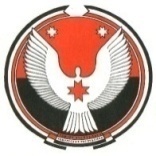 Проект26 августа 2022 года№ 224.1-6ПредседательЦентральной избирательной комиссииУдмуртской РеспубликиВ.В. СоломенниковСекретарьЦентральной избирательной комиссииУдмуртской РеспубликиО.Ю. Пырегов